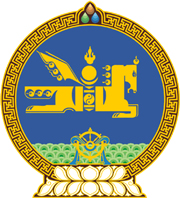 МОНГОЛ  УЛСЫН  ХУУЛЬ2017 оны 02 сарын 02 өдөр				                       Төрийн ордон, Улаанбаатар хот  ГААЛИЙН АЛБАН ТАТВАРААСЧӨЛӨӨЛӨХ ТУХАЙ  ХУУЛИЙГДАГАЖ МӨРДӨХ ЖУРМЫН ТУХАЙ1 дүгээр зүйл.2014 оны 06 дугаар сарын 06-ны өдрийн Гаалийн албан татвараас чөлөөлөх тухай хуульд өөрчлөлт оруулах тухай хууль баталсантай холбогдуулан 2017 оны 01 дүгээр сарын 01-ний өдрөөс 2017 оны 03 дугаар сарын 01-ний өдрийг хүртэл хугацаанд гаалийн албан татварын чөлөөлөлтөд хамрагдах жижиг, дунд үйлдвэрийн үйлдвэрлэлийн зориулалт бүхий тоног төхөөрөмж, сэлбэг хэрэгсэлд ногдуулсан гаалийн албан татварыг иргэн, аж ахуйн нэгжид буцаан олгоно. 2 дугаар зүйл.Энэ хуулийг 2017 оны 02 дугаар сарын 02-ны өдөр баталсан Гаалийн албан татвараас чөлөөлөх тухай хуульд өөрчлөлт оруулах тухай хууль хүчин төгөлдөр болсон өдрөөс эхлэн дагаж мөрдөнө. 		МОНГОЛ УЛСЫН 		ИХ ХУРЛЫН ДАРГА					М.ЭНХБОЛД 